РЕГІОНИ ТА ОКРУГИ НОРВЕГІЇ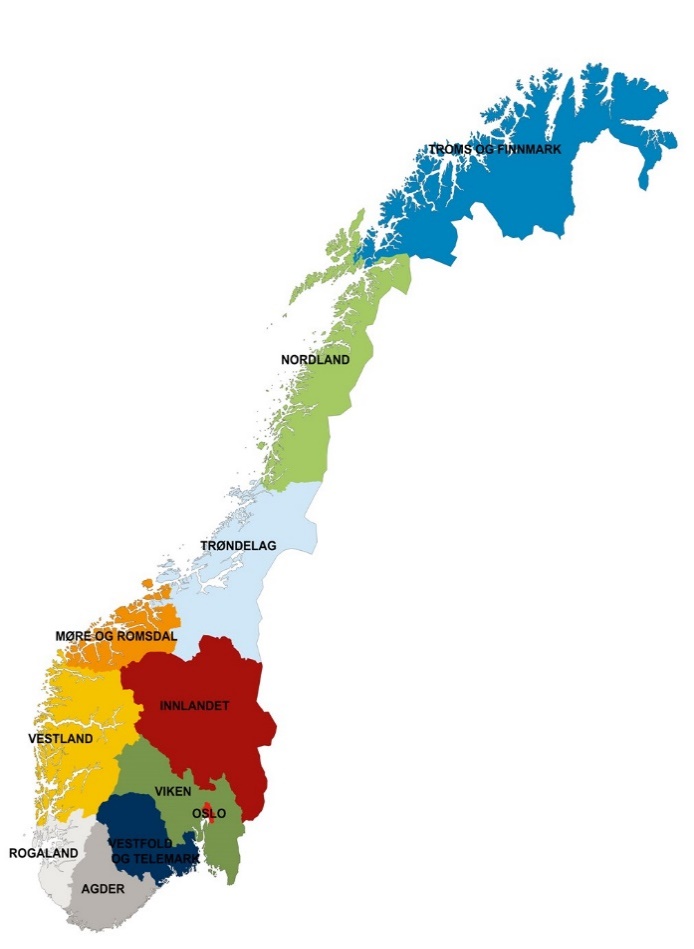 Географічно Норвегія поділена на п'ять регіонів. Найпівнічніший регіон країни  — це Північна Норвегія (Nord-Norge). У центрі країни знаходиться Трьонделаґ (Trøndelag). Західна Норвегія (Vestlandet) - на заході, а Східна Норвегія (Østlandet) -  на сході. Найбільш південна частина країни називається Cьорландет (Sørlandet).Кожен регіон поділений на округи. У Норвегії 11 округів (fylker).Північна Норвегія / Nord-NorgeПівнічна Норвегія лежить далеко на півночі a також, фактично, у найсхіднішій частині Норвегії.Регіон складається з двох округів:  Тромс оґ Фінмарк та Нордланд.Якщо ви приїдете до Північної Норвегії в грудні або січні, то зможете познайомитися з полярними ночами - темним часом року, коли сонце цілодобово знаходиться за горизонтом. Взимку на півночі Норвегії можна побачити північне сяйво.Nordlys/ Північне сяйво. Foto: Pxhere.com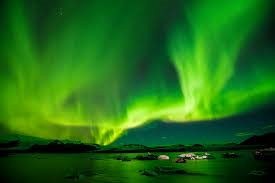 Влітку на півночі Норвегії є цілодобовий полярний день. Полярний день - це коли сонце не заходить, а частину сонячного диску видно над горизонтом цілодобово.Тромс та Фінмарк/Troms og Finnmark
Тромс та Фінмарк — найпівнічніший та найсхідніший округ Норвегії, який межує з Росією, Фінляндією та Швецією. Тромсьо (Tromsø) — найбільше місто в цьому окрузі, а Кнівшеллодден  (Knivskjellodden) є найпівнічніше місце Норвегії. Ще більш відомим  туристичним місцем  в країні є мис Нордкап (Nordkapp), який розташований майже так само далеко на півночі, як Кнівшеллодден.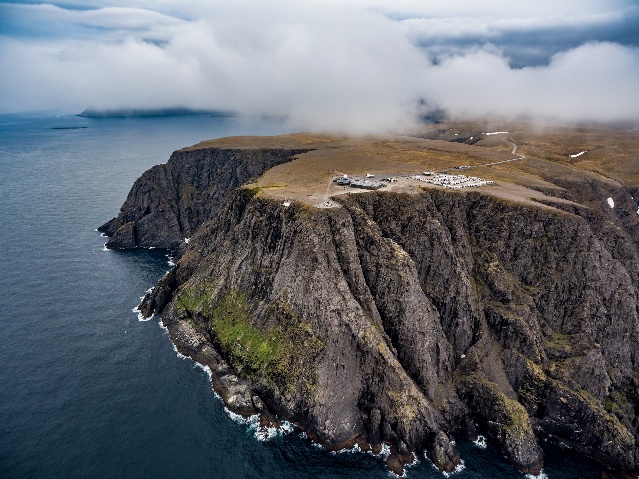 Хаммерфест (Hammerfest) -  найпівнічніше місто світу, розташоване в окрузі  Трyмс та Фіннмарк.Нордланд/NordlandНордланд - це довгий але вузький округ, який межує зі Швецією. Його найбільше місто є Будьо.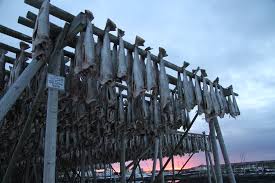 Скрей висить тa сушиться на дерев'яному  підтримуючому  штативі (på hjell). Джерело: Міністерство торгівлі та промисловості Kilde: Nærings og fiskeridepartementetЛофотен складається з багатьох островів і відноситься до  адміністративного округу   Нордланд. З січня по квітень на Лофотенських островах відбувається риболовля. Під час риболовлі там виловлюють велику кількість скрей-тріски (skrei), яка живе далеко на півночі в Баренцевому морі. З січня по квітень вона пливе на Лофотенські острови, щоб відкласти ікру.  На Лофотенських  островах багато скрей-тріски ловлять, а далі значну її частину солять та сушать.  Сушену  скрей-тріску називають тьоррфіск (tørrfisk). Більшість тьоррфіск-риби експортується в інші країни, наприклад, в Італію та Нігерію.Полярне коло проходить через округ Нордланд. На північ від полярного кола є полярна ніч і полярний день. Чим далі на північ, тим більше полярних днів та полярних ночей. Полярна ніч у цьому окрузі триває з 20 листопада по 22 січня, а полярний день з 14 травня по 29 липня.Трьонделаґ / Trøndelag Трьонделаґ розташований в центрі країни і є одночасно як регіоном, так і округом. Регіон також називають Центральною Норвегією. Ця частина країни має як довгі фьорди, так і високі гори. Найдовший фьорд - Тронхеймс-фьорд. Тролльхетта (Trollhetta) є найвищою горою. Трьонделаґ межує зі Швецією.Найбільше місто Трьонделаґу — Тронхейм. Тронхейм — це  третє за величиною місто Норвегії. Собор Нідаросдомен  (Nidarosdomen) — головна церква Трьонделаґу, яка знаходиться у Тронхеймі. Вона була збудована над могилою Святого Олава. Святий Олав (Olav den Hellige) був королем вікінгів, який жив у 1015–1028 рр. Він бував в інших країнах Європи і чув про християнство. Святий Олав вирішив, що християнство має бути єдиною дозволеною релігією в Норвегії. Собор Нідаросдомен розташований у Тронхеймі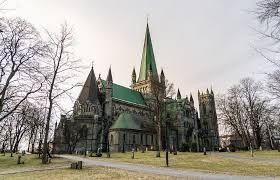 Нідаросдомен Джерело: Pixabay.comРьорус (Røros) — місто в Трьонделазі, яке розташоване високо в горах, Рьорусфйеллене. Місто з'явилося в 1644 р., коли  там було знайдено мідь. Тоді утворилося багато мідних  копалень і люди почали переїжджати до Рьорусa, щоб працювати на шахтах. Так виросло місто Рьорус.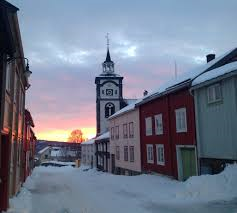 Рьорус Foto: Lars Geithe, FlickrСхідна Норвегія/ ØstlandetСхідна Норвегія  - це регіон країни з найбільшою кількістю округів, таких як: Осло, Вестфолд і Телемарк, Вікен та Іннландет. Східна Норвегія є найбільш густонаселеним регіоном Норвегії з населенням понад 2,5 млн. Це означає, що майже половина населення Норвегії проживає у Східній Норвегії.Гломма /Glomma  є найдовшою річкою Норвегії. Її довжина становить 619 кілометрів, і тече вона з Трьонделаґу на півночі до Східної Норвегії на півдні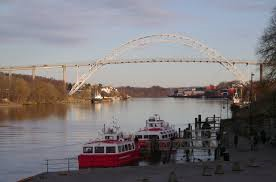 Витік ріки Гломма знаходиться ц Фредрікстад. Kilde: WikipediaНайвища гора Норвегії, Ґалдхьопігген / Galdhøpiggen, знаходяться на сході Норвегії. Висота гори становить 2469 метрів. Це означає, що її вершина знаходиться на висоті 2469 метрів над рівнем моря.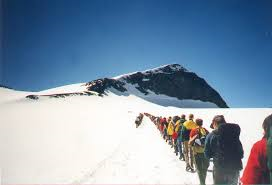 Галдхьопігген. Kilde: Wikimedia Commons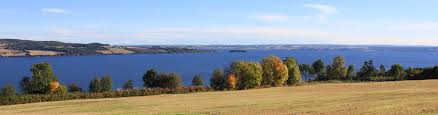 Озеро Мйоса. Kilde: WikipediaОсло/OsloОсло — столиця Норвегії та її найбільше місто. Воно є також окремим адміністративним округом, який розташований у внутрішній частині Осло-фьорда. Палац королівської родини (Slottet), Стортінґ (Stortinget) і Уряд (Regjeringen)знаходяться також в столиці країни. 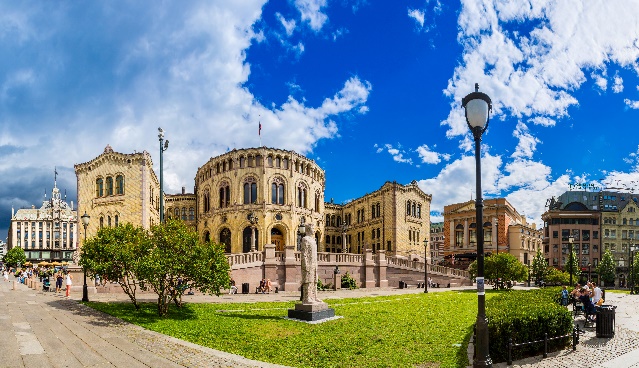 Будинок Парламенту Foto: Sergii Figurmyi, AdobestockВестфолд і Телемарк/Vestfold og TelemarkВестфолд і Телемарк — округ у Східній Норвегії, який складається з двох раніше незалежних округів, Телемарк і більшої частини Вестфолда. Округ Вестфолд і Телемарк простягається від узбережжя моря до високих гір.Найвища гора округу  — Ґаустадтоппен (Gaustadtoppen), яка знаходиться у Рюкані (Rjukan) на висоті 1883 м. над рівнем моря.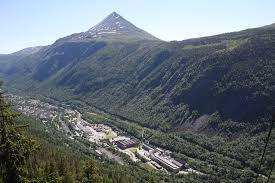 Гаустатоппен. Nede i dalen ser vi Rjukan by. Foto: Eystein M. Andersen, Riksantikvaren, FlickrФарріс, або Фаррісванет (Farrisvannet), — озеро, що знаходиться в окрузі Вестфолд і Телемарк, що дало назву мінеральній воді Фарріс (Farris), хоча вона черпається не там, а з джерел в Бьокескоґені (Bøkeskogen). Бьокескоґ - це громадська зона відпочинку в Ларвіку (Larvik).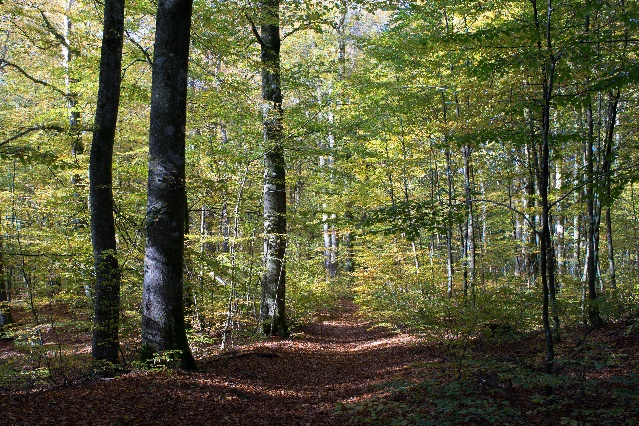 Буковий ліс у м. Ларвік Foto: Jostein, AdobestockТьонсберґ (Tønsberg) розташований у окрузі Вестфолд і Телемарк та є найстарішим містом Норвегії, яке було засноване близько 870 році. Шлоттсфьєллет (Slottsfiellet)  — це пагорб у місті Тьонсберґ. На його вершині знаходяться руїни церкви і фортеці часів середньовіччя, а також Шлоттсфєллсторнет  (Slottsfjellstårnet) - визначна пам’ятка міста, побудована в 1888 році.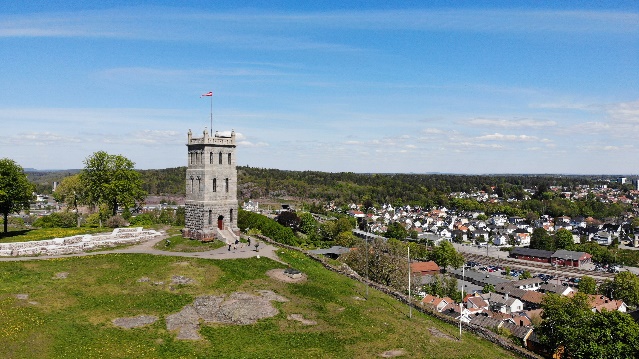 Шлотсфйеллет у м.Тьонсберг Foto: Celine, AdobestockВікен/VikenОкруг Вікен є найбільш густонаселеним округом Норвегії та межує зі Швецією. Він простягається від Осло-фьорда (Oslofjorden) аж до гір, та від кордону зі Швецією аж до середини Південної Норвегії (Sør-Norge).Драммен (Drammen), Ліллестрьом (Lillestrøm)  і Фредрікстад (Fredrikstad) є найбільшими містами.Іннландет/InnlandetІннландет — це єдиний округ, який не має берегової лінії. Він межує зі Швецією. Найбільше озеро Норвегії — озеро Мйоса (Mjøsa), знаходиться в цьøму окрузі. Озеро є також  відомим завдяки кораблю Шібладнер/Skibladner. Шібладнер — найстаріший корабель Норвегії, який все ще експлуатується. Він плаває між Ейдсволлем, Хамаром, Ліллехаммером і Йовіком (Eidsvoll, Hamar, Lillehammer og Gjøvik).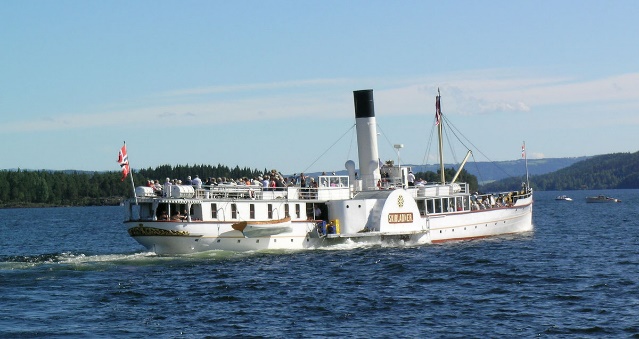 Пароплав Шібладнер. Foto: Mahlum, RiksantikvarenСьорландет/ SørlandetУ цьøму регіоні є лише один округ, а саме Аґдер. Sørlandet має гарний архіпелаг з островами, острівцями та великою кількістю місць для купання.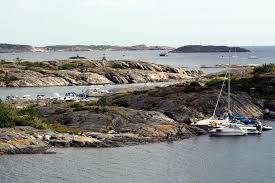 Aрхіпелаг. Kilde: Flickr.comНайбільше місто регіонy — Крістіансанн (Kristiansand). Тут знаходиться найбільший зоопарк Норвегії - Крістіансандський зоопарк, який люди називають Дирепаркен (Dyreparken).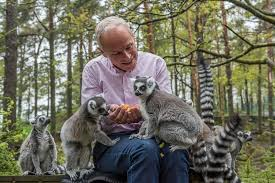 Лемури у зоопарку Крістіансанда. Foto: Kommunal – og - moderniseringsdepartementetВестландет / VestlandetЦе регіон Західної Норвегії, до складу якого входять такі округи, як Мьоре-оґ -Ромсдал, Вестланд та Роґаланд (Romsdal, Vestland og Rogaland). Регіон Вестландет відомий на весь світ своїми довгими фьордами і високими горами. Найдовший фьорд Норвегії, Согнефьордeн (Sognefjorden), розташований на заході Норвегії. Його довжина становить 204 кілометри.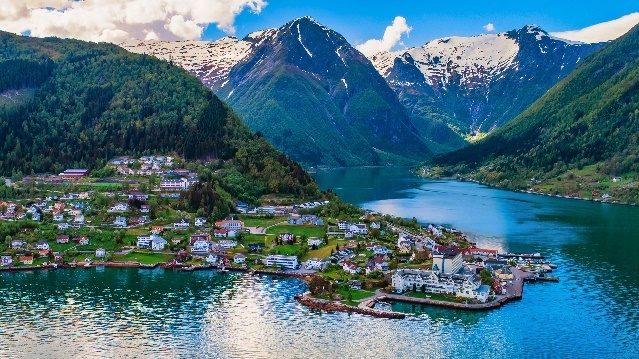 Балестранд розташований у Согнефйорді  Foto: mariusltu, AdobestockМайже всі міста Вестландeт розташовані вздовж узбережжя. Найбільшими містами регіону є Берген, Ставанґер, Олесунн і Хaуґесунн (Bergen, Stavanger, Ålesund og Haugesund).Rogaland/ Роґаланд Найбільше місто цьøго округy — Ставанґер.  Коли в кінці 1960-х років в Північному морі була знайдена нафта, то було вирішено, розмістити головний офіс нафтової промисловості у Ставанґері. Спочатку там працювало четверо людей. Один із них - з Іраку, його звуть Фарук Аль-Касім.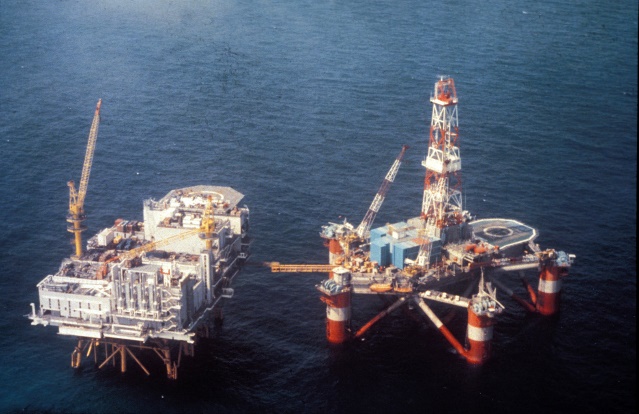 Нафтова платформа Foto: WikipediaВестланд / Vestland Найбільше місто Західної Норвегії — Берґен. Берген є також другим  за величиною містом країни, яке часто називають столицею Західної Норвегії. Пристань міста є відомим  місцем  в Берґені.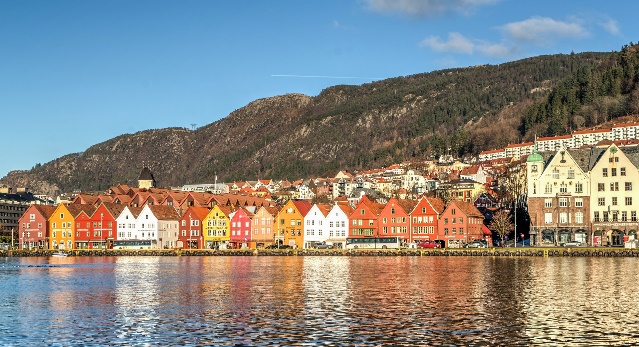 Пірс у Бергені Foto: Michelle Maria, PixabayУ Норвегії багато льодовиків. Льодовик — це велика площа, що складається з льоду. Подекуди влітку так холодно, що сніг не тане. Тоді його з кожним роком назбирується  все більше та більше. Згодом сніг перетворюється на лід.  Ділянку з льодом, коли вона стає настільки великою і важкою, що починає сповзати зі схилу гори, називають льодовиком.Юстедалсбреен (Jostedalsbreen) — найбільший льодовик Норвегії. Він знаходиться в окрузі Вестланд.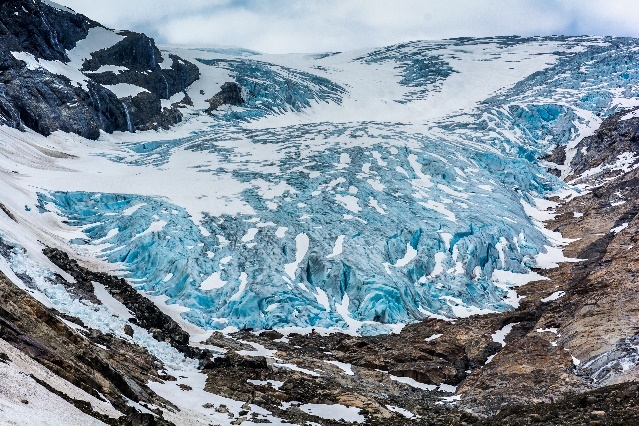 Лбодовие Юстедалсбреен Foto: Tania Zbrodko, Adobestock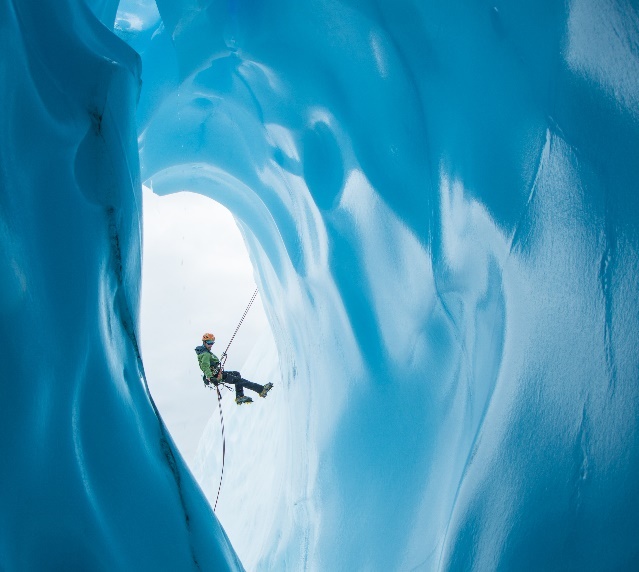 Плато — це досить рівнинна місцевість, розташована в гірській місцевості. На плато не ростуть дерева, лише чагарники.Харданґервідда (Hardangervidda) — найбільше плато Норвегії. Воно  розташоване в таких округах як Вестланд, Вікен та Вестфолд оґ Телемарк.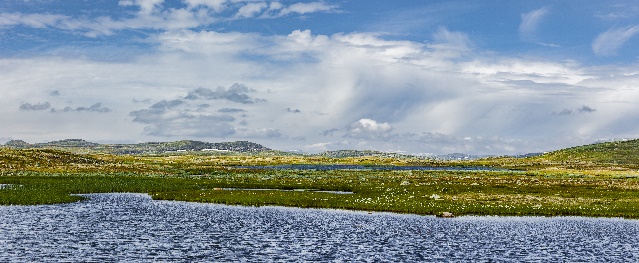 Хардангервідда Foto: By-studio, AdobestockМьоре оґ Ромсдал /Møre og RomsdalОлесунн, Молде та Крістіансунд (Ålesund, Molde og Kristiansund) є найбільшими містами цього округу.Найвищий водоспад Норвегії знаходиться в Мьоре-оґ -Ромсдал також. Він називається Віннуфоссен (Vinnufossen). Найвідоміший водоспад – Вьорінгсфоссен(Vøringsfossen), він знаходиться у  окрузі Вестланд. Цікаво відмітити, що у найвищих водоспадах Норвегії є небагато води.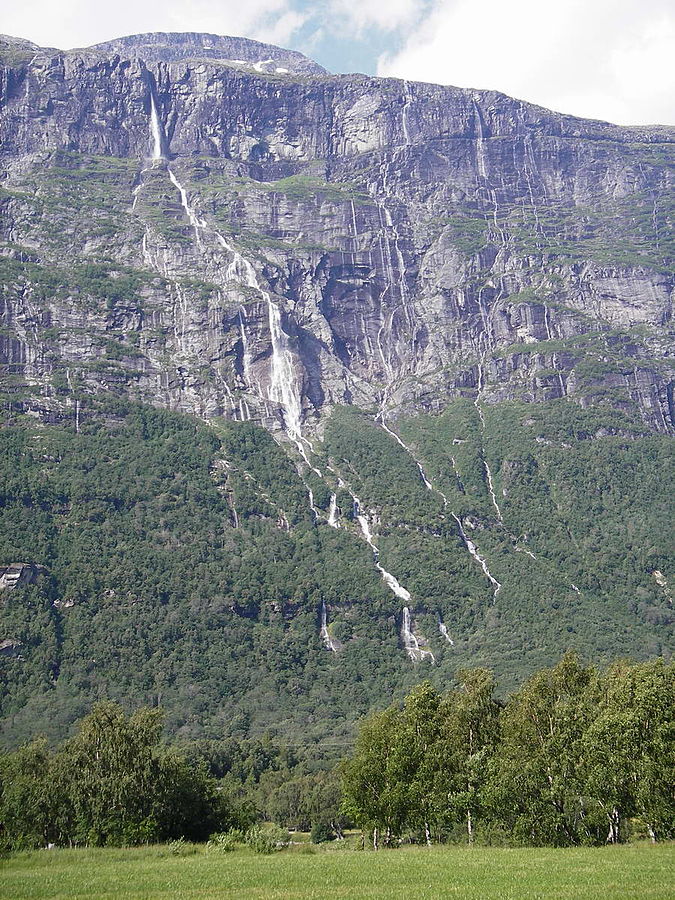 Водоспад Віннуфоссен. Foto: Carl S Bj, WikipediaМідсунські сходи (Midsundtrappen) — це кам’яні сходи з 2200 сходинками. Їх побудували шерпи з Непалу.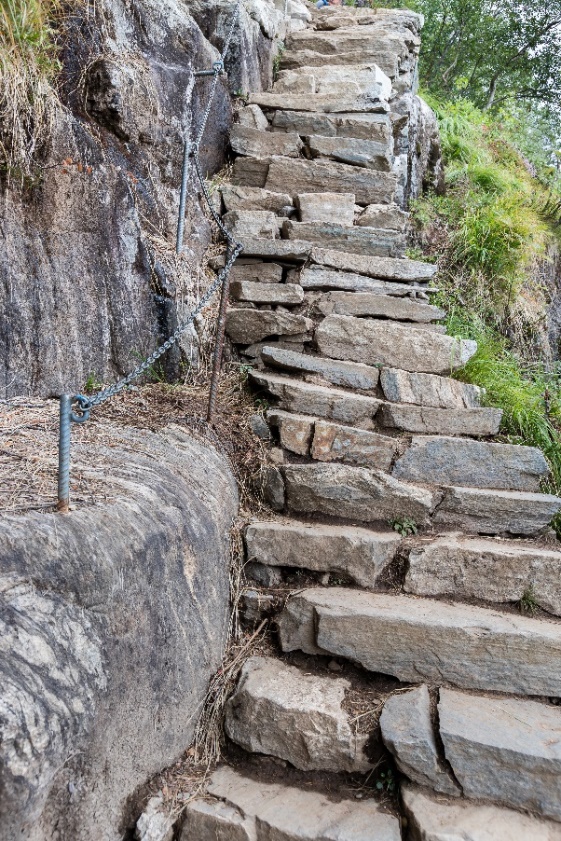 Кам’яні сходи Foto: Arild, Adobestock